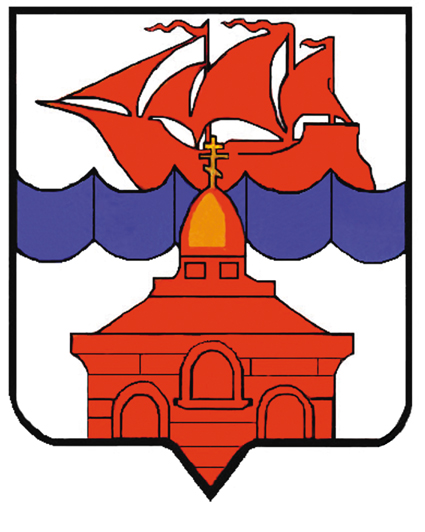 РОССИЙСКАЯ  ФЕДЕРАЦИЯКРАСНОЯРСКИЙ КРАЙТАЙМЫРСКИЙ ДОЛГАНО-НЕНЕЦКИЙ МУНИЦИПАЛЬНЫЙ РАЙОНАДМИНИСТРАЦИЯ СЕЛЬСКОГО ПОСЕЛЕНИЯ ХАТАНГАПОСТАНОВЛЕНИЕО внесении изменений и дополнений Постановление администрации сельского поселения Хатанга № 005-П от 17.01.2011 г. “Об утверждении административного регламента предоставления муниципальной услуги “Подготовка и выдача разрешений на ввод объектов капитального строительства в эксплуатацию” администрацией сельского поселения Хатанга”В соответствии с ч.5 ст.55 Градостроительного кодекса РФ,                                                        ПОСТАНОВЛЯЮ:Внести в Приложение 1 к Постановлению администрации сельского поселения Хатанга № 005-П от 17.01.2011 г. “Об утверждении административного регламента предоставления муниципальной услуги “Подготовка и выдача разрешений на ввод объектов капитального строительства в эксплуатацию” администрацией сельского поселения Хатанга” следующие изменения: В пункте 3.4.2. вместо слов “14 календарных дней” читать “7 календарных дней”. Настоящее Постановление вступает в силу со дня подписания, подлежит обязательному 	опубликованию и размещению на официальном сайте органов местного самоуправления сельского поселения Хатанга.Контроль за исполнением настоящего Постановления  возлагаю на Попову О.В., заместителя Руководителя администрации сельского поселения Хатанга.Руководитель администрациисельского поселения Хатанга			                                                Н.А. Клыгина22.08.2014 г.№ 115 - П